医療依存度の高い患者の在宅療養に関わる看護職支援事業　相談システム医療依存度の高い患者の在宅療養に関わる看護職支援事業　相談システム医療依存度の高い患者の在宅療養に関わる看護職支援事業　相談システム医療依存度の高い患者の在宅療養に関わる看護職支援事業　相談システム医療依存度の高い患者の在宅療養に関わる看護職支援事業　相談システム相談内容　このフォーマットをダウンロードして必要事項を記入してください。	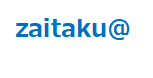 　記入後はメールアドレス：　　　　　　　　 kuh.kumamoto-u.ac.jp　宛に添付し送信して下さい。　尚、フォーマットの必須項目は必ず記載して下さい。記載がない場合は、相談対応しかねますことをご了承下さい。回答には少しお時間を頂きます。＊記載の前に「個人情報の取り扱いに関するお願い」をお読みください。相談内容　このフォーマットをダウンロードして必要事項を記入してください。	　記入後はメールアドレス：　　　　　　　　 kuh.kumamoto-u.ac.jp　宛に添付し送信して下さい。　尚、フォーマットの必須項目は必ず記載して下さい。記載がない場合は、相談対応しかねますことをご了承下さい。回答には少しお時間を頂きます。＊記載の前に「個人情報の取り扱いに関するお願い」をお読みください。相談内容　このフォーマットをダウンロードして必要事項を記入してください。	　記入後はメールアドレス：　　　　　　　　 kuh.kumamoto-u.ac.jp　宛に添付し送信して下さい。　尚、フォーマットの必須項目は必ず記載して下さい。記載がない場合は、相談対応しかねますことをご了承下さい。回答には少しお時間を頂きます。＊記載の前に「個人情報の取り扱いに関するお願い」をお読みください。相談内容　このフォーマットをダウンロードして必要事項を記入してください。	　記入後はメールアドレス：　　　　　　　　 kuh.kumamoto-u.ac.jp　宛に添付し送信して下さい。　尚、フォーマットの必須項目は必ず記載して下さい。記載がない場合は、相談対応しかねますことをご了承下さい。回答には少しお時間を頂きます。＊記載の前に「個人情報の取り扱いに関するお願い」をお読みください。相談内容　このフォーマットをダウンロードして必要事項を記入してください。	　記入後はメールアドレス：　　　　　　　　 kuh.kumamoto-u.ac.jp　宛に添付し送信して下さい。　尚、フォーマットの必須項目は必ず記載して下さい。記載がない場合は、相談対応しかねますことをご了承下さい。回答には少しお時間を頂きます。＊記載の前に「個人情報の取り扱いに関するお願い」をお読みください。相談用フォーマット相談用フォーマット相談用フォーマット相談用フォーマット相談用フォーマット相談者氏名（必須）メールアドレス（必須）所属組織名（必須）電話番号（必須）希望の返信方法メールメール電話電話電話の希望の日時（複数日）（複数日）（複数日）（複数日）相談分類（該当する項目を選択して記入ください)　　例： 項目がん関連人工呼吸関連慢性疾患関連皮膚・排泄ケア相談分類（該当する項目を選択して記入ください)　　例： 項目感染管理認知症看護精神看護その他相談分類（該当する項目を選択して記入ください)　　例： 項目　（その他）　（その他）　（その他）　（その他）相談内容（個人情報は記載せずに、困った場面や状況についてお書き下さい）記入例：○○歳代　同居の家族情報（妻　夫　長男　長女　孫　その他）記入例：○○歳代　同居の家族情報（妻　夫　長男　長女　孫　その他）記入例：○○歳代　同居の家族情報（妻　夫　長男　長女　孫　その他）記入例：○○歳代　同居の家族情報（妻　夫　長男　長女　孫　その他）回答欄